Michigan Department of EducationOffice of School Support ServicesExtended Summer Food Service Program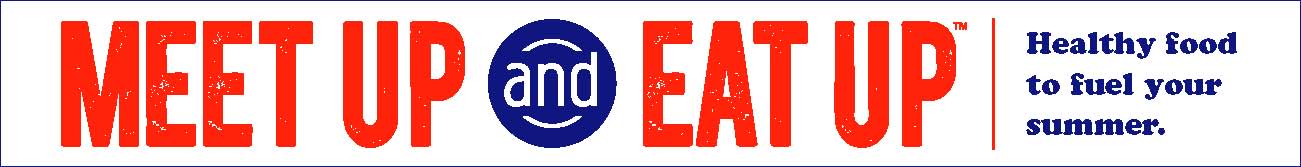 The Dowagiac Union Schools announces the sponsorship of the Extended Summer Food Service Program for children. Free meals will be made available to children 18 years of age and under or persons up to age 26 who are enrolled in an educational program for the mentally or physically disabled that is recognized by a State or local public educational agency.  The meals will be provided without regard to race, color, national origin, age, sex, or disability, and there will be no discrimination in the course of the meal service.  Meals will be provided at the site(s) listed below:The buses will be running on the following days!!  November 23-24 (the 24th will be a 2 day bag), November 30-December 9th.  We will be delivering daily breakfast and lunch bags.Dowagiac Middle School, Rear parking lot57072 Riverside Drive, DowagiacMonday-Friday 5:00pm-6:00pm (except on November 25th)Justus Gage Route11:45pm-12:15pm-Water Tower Park, Helena St12:20pm-12:40pm- Indian Hills Apartments, 400 Cleveland St12:50am-1:20pm- Eagle Woods Apartments, Amerihost Dr1:25pm-1:45pm- Heddon Museum Parking lot, W Telegraph ST and Parsonage St1:50pm-2:10pm- Justus Gage Elementary, Oak St2:15pm-2:45pm- Lincoln Community Center, N Mill StPatrick Hamilton Route11:45am-12:20pm- Vineyard Apartments, Riverside Dr12:25pm-12:35pm- Laura’s Daycare, 115 Henry Street12:35pm-1:00pm- Henry & 1st St1:05pm-1:35pm- Walter Ward Park, 309 Thickstun1:40pm-2:00pm- High School Auto Shop, 701 N. Lowe2:10pm-2:40pm- Action Ministries Parking Lot, 301 Main St.Sister Lakes Route12:00pm-12:20pm- Sister Lakes Community Church, 67119 M15212:30pm-12:50pm- Keeler Fire Station12:55pm-1:10pm- Helton’s, 61717 County Road 6871:15pm-1:30pm- Richter Farm’s,1:40pm-2:10pm-Snowmobile Staging AreaKincheloe Route11:50am-12:20pm- Potawatomi Village12:25pm-12:45pm- Randall Road/Alan Terrace12:50pm-1:10pm- Fire Department,  Glenwood & Marcellus Hwy1:15pm-1:45pm- Twin Lakes Park, 71st and Lakeshore Dr1:50pm-2:10pm- Green Lake & Corwin St2:15pm-2:35 Berrybrook Enterprises, Elm StSouthwest Route11:50am-12:10pm- Apostolic Lighthouse12:15pm-12:30pm- Indian Lake Fire Station, 33104 M 62 W12:35pm-1:00pm- School & Estates St1:05pm-1:15pm- OlD Wick’s Apple House, 52281 Indian Lake Rd1:35pm-1:45pm- Pokagon Fire Station1:50pm-2:00pm- Old Advanced Chiropractic, 57432 M 51 SDon’t spot us? We will be in the Big yellow school bus.Non-discrimination Statement: In accordance with Federal civil rights law and U.S. Department of Agriculture (USDA) civil rights regulations and policies, the USDA, its Agencies, offices, and employees, and institutions participating in or administering USDA programs are prohibited from discriminating based on race, color, national origin, sex, disability, age, or reprisal or retaliation for prior civil rights activity in any program or activity conducted or funded by USDA. Persons with disabilities who require alternative means of communication for program information (e.g. Braille, large print, audiotape, American Sign Language, etc.), should contact the Agency (State or local) where they applied for benefits. Individuals who are deaf, hard of hearing, or have speech disabilities may contact USDA through the Federal Relay Service at (800) 877-8339. Additionally, program information may be made available in languages other than English. To file a program complaint of discrimination, complete the USDA Program Discrimination Complaint Form, (AD-3027) found online at: http://www.ascr.usda.gov/complaint_filing_cust.html, and at any USDA office, or write a letter addressed to USDA and provide in the letter all of the information requested in the form. To request a copy of the complaint form, call (866) 632-9992. Submit your completed form or letter to USDA by: (1) mail: U.S. Department of Agriculture, Office of the Assistant Secretary for Civil Rights, 1400 Independence Avenue, SW, Washington, D.C. 20250-9410; (2) fax: (202) 690-7442; or (3) email: program.intake@usda.gov. This institution is an equal opportunity provider.  